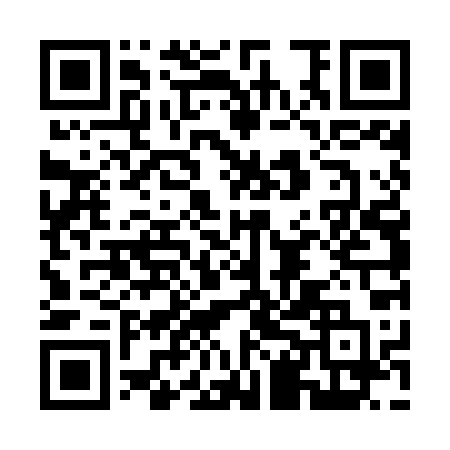 Prayer times for Afcharabad, BangladeshWed 1 May 2024 - Fri 31 May 2024High Latitude Method: NonePrayer Calculation Method: University of Islamic SciencesAsar Calculation Method: ShafiPrayer times provided by https://www.salahtimes.comDateDayFajrSunriseDhuhrAsrMaghribIsha1Wed4:055:2712:003:296:347:562Thu4:045:2612:003:296:347:573Fri4:035:2512:003:286:357:574Sat4:025:2512:003:286:357:585Sun4:015:2412:003:286:367:596Mon4:005:2312:003:286:367:597Tue4:005:2312:003:286:378:008Wed3:595:2212:003:276:378:019Thu3:585:2212:003:276:388:0210Fri3:575:2112:003:276:388:0211Sat3:565:2011:593:276:398:0312Sun3:555:2011:593:276:398:0413Mon3:555:1911:593:266:408:0514Tue3:545:1911:593:266:408:0515Wed3:535:1811:593:266:418:0616Thu3:535:1811:593:266:428:0717Fri3:525:1712:003:266:428:0818Sat3:515:1712:003:266:438:0819Sun3:515:1612:003:266:438:0920Mon3:505:1612:003:266:448:1021Tue3:495:1612:003:256:448:1022Wed3:495:1512:003:256:458:1123Thu3:485:1512:003:256:458:1224Fri3:485:1512:003:256:468:1225Sat3:475:1412:003:256:468:1326Sun3:475:1412:003:256:478:1427Mon3:465:1412:003:256:478:1528Tue3:465:1312:003:256:488:1529Wed3:465:1312:013:256:488:1630Thu3:455:1312:013:256:498:1631Fri3:455:1312:013:256:498:17